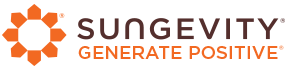 SUNGEVITY SCORES SOLAR HAT TRICK WITH NHL® TEAMSSungevity Becomes an Official Partner to Three California NHL Teams in the Nation’s Leading Solar MarketsOAKLAND, Calif. – Nov. 6, 2014 – Sungevity, Inc., a leading global provider of residential solar services, today announced new partnerships with three National Hockey League® teams, with the mission to encourage the adoption of solar solutions among hockey fans. Through its partnerships with the Los Angeles Kings, San Jose Sharks, and Anaheim Ducks, Sungevity will provide fans with solar education and unique offers that make it easy to make the switch to solar. With the partnerships, the NHL team fans “light the lamp,” scoring key solar resources and offers. In fact, every Kings, Sharks, or Ducks fan will receive $500 off a Sungevity solar energy plan. In addition to the $500 discount, each team’s fans will have access to special offers:“Kings of the Sun” - As part of the promotion, any Kings fan who requests a Sungevity iQuote® between now and November 30th will be entered to win a grand prize package, featuring a two-night stay at a Los Angeles area resort; four skating passes and skate rentals to LA Kings Holiday Ice Rink; four tickets to one regular season Kings game; VIP meet-and-greet with Kings alumni, Bailey and ice crew; and pre-game recognition as the winner.“The Frozen Tee Shirt Race” - On November 6, 2015, December 11, 2015, and April 3, 2015 during the regular season Sharks games, the team will host an on-ice promotion in which two contestants will compete to win a prize. “Ducks Solar Seat Upgrade Presented by Sungevity” - Anaheim Ducks fans who request a Sungevity iQuote® between now and February 28, 2015 will be entered in a drawing each month between December 2014 and March 2015 to win 4 glass seat tickets to a regular season Duck’s game.“Each step we take as a company is designed to make it easier for consumers everywhere to adopt solar power as a cost-effective, practical and sustainable solution. That’s why we’ve carefully built a broad network of partners that mirror our commitment to a better way of generating and consuming energy, and are proud to add these NHL teams to that roster,” said Renu Mathias, Director of Affinity Marketing, Sungevity. “Perhaps no other sport is more aware of the implications of climate change than hockey. We’re proud to support these three NHL teams as they educate their fans about a more sustainable way of life.”-more-These partnerships are the latest effort by Sungevity to collaborate with like-minded organizations – such as Lowe’s, The Sierra Club and ABC Carpet & Home -- that are focused on both sustainability as well as providing best-in-class customer experiences. For more information about the partnerships, please visit: www.sungevity.com/lakings, www.sungevity.com/sharks or www.sungevity.com/ducksABOUT SUNGEVITYSungevity is a global solar energy provider focused on making it easy and affordable for homeowners to benefit from solar power. Leveraging proprietary remote solar design technology, Sungevity can deliver a quote without a home visit and provide homeowners with immediate visibility to potential savings on their electricity bills. The company continues to grow its global customer base and now services 11 U.S. states, the District of Columbia, the Netherlands and through a joint venture in Australia. Sungevity is also the residential solar partner to Lowe’s, and was recognized last year by B Corp as one of the “Best for the World” companies for using the power of business to solve social and environmental problems. For more information, visit www.sungevity.com.###